План работы Координационного совета РСПП по развития Северных территорий и Арктики на I полугодие 2017 год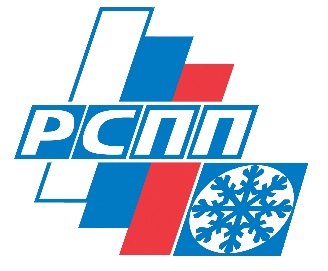 Координационный совет РСППпо развитию Северных территорий и АрктикиМероприятиеДата и место проведенияЗаседания Координационного совета РСПП по развитию Северных территорий и Арктики (далее-Совет):О подготовке кадров для предприятий, осуществляющих свою деятельность на Крайнем Севере и в АЗ РФ.О мерах государственной поддержки предприятий, осуществляющих свою деятельность на Крайнем Севере и в АЗ РФ.март-апрельг. Архангельскиюньг. Санкт-Петербург(в рамках      ПМЭФ-2017)Участие членов Совета в заседаниях рабочих групп и Делового совета при Государственной комиссии по вопросам развития Арктики.по графику